Історико-філософський факультет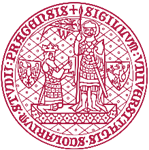 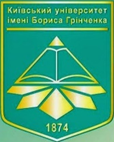 Київського університету імені Бориса ГрінченкаІнститут східноєвропейських дослідженьФілософського факультету Карлова університетуГО Науково-освітнє історичне товариствоПРОГРАМАМіжнародної наукової конференції ФЕНОМЕН СУЧАСНОЇ ЕМІГРАЦІЇ: ГЛОБАЛЬНІ ТА НАЦІОНАЛЬНІ ВИКЛИКИ до 100-річчя «Акції допомоги» президента Чехословаччини Томаша Масарика, 16 листопада 2021 р. (форма проведення: онлайн, застосунок Google Meet)Київ – 2021ОРГАНІЗАЦІЙНИЙ КОМІТЕТОлена Александрова – деканка Історико-філософського факультету Київського університету імені Бориса Грінченка, докторка філософських наук, професоркаОксана Салата – завідувачка кафедри історії України Київського університету імені Бориса Грінченка, докторка історичних наук, професоркаСтаніслав Тиміш – директор Інститут східноєвропейських досліджень Філософського факультету Карлового університет (Прага, Чехія).Марек Пшегода – доктор філософії з філологічних наук, доцент Інституту Східноєвропейських досліджень Карлового університету (Прага, Чехія).Олена Гуменюк – кандидатка історичних наук, доцентка кафедри історії України Київського університету імені Бориса ГрінченкаРуслан Куцик – кандидат історичних наук, старший викладач кафедри історії України Київського університету імені Бориса Грінченка,ПОРЯДОК РОБОТИ ВСЕУКРАЇНСЬКОЇ НАУКОВОЇ КОНФЕРЕНЦІЇФЕНОМЕН СУЧАСНОЇ ЕМІГРАЦІЇ: ГЛОБАЛЬНІ ТА НАЦІОНАЛЬНІ ВИКЛИКИ Регламент:Доповідь на пленарному засіданні – до 20 хв.Виступ на секціях – до 15 хв.Запитання та обговорення – до 5 хв.16 листопада 2021 рокуКиївський університет імені Бориса Грінченка(м. Київ, вул. Маршала Тимошенка, 13-Б)ВІДКРИТТЯ КОНФЕРЕНЦІЇ10.00-10.30ВСТУПНЕ СЛОВО:Ольга Виговська, завідувач науково-дослідної лабораторії інтернаціоналізації вищої освіти, кандидат політичних наукОлена Александрова, деканка Історико-філософського факультету Київського університету імені Бориса Грінченка, докторка філософських наук, професоркаСтаніслав Тиміш – директор Інститут східноєвропейських досліджень Філософського факультету Карлового університет (Прага, Чехія).Марек Пшегода – доктор філософії з філологічних наук, доцент Інституту Східноєвропейських досліджень Карлового університету (Прага, Чехія).ПЛЕНАРНЕ ЗАСІДАННЯ КОНФЕРЕНЦІЇПАНЕЛЬ ІЕміграція в країни Центрально-Східної Європи і Америки: історичний досвід сприйняття і регулювання10.30-12.20Модератор: Оксана Салата – завідувачка кафедри історії України Київського університету імені Бориса Грінченка, докторка історичних наук, професоркаМІГРАЦІЙНІ ПРОЦЕСИ Й НАЦІОНАЛЬНА ІДЕНТИЧНІСТЬ: СУЧАСНИЙ ІСТОРІОГРАФІЧНИЙ ДИСКУРСОлександр Удод, завідувач відділу української історіографії Інституту історії України НАН України, доктор історичних наук, професор, член-кореспондент НАПН УкраїниОСВІТА Й КУЛЬТУРА УКРАЇНСЬКОЇ ЕМІГРАЦІЇ В ЧЕХОСЛОВАЧЧИНІ В МІЖВОЄННИЙ ПЕРІОДРадомир Мокрик, науковий працівник Інституту східноєвропейських студій Філософського факультету Карлового університету в Празі (Чехія)THE EU PACT ON MIGRATION AND ASYLUM. IMPLICATIONS FOR FOR THE “ASSOCIATED PARTNERS”Нагорняк Іван, докторант Інституту східноєвропейських досліджень Філософського факультету Карлового університету в Празі (Чехія)КУЛЬТУРНА ПАМ’ЯТЬ МІГРАНТІВ: КОНЦЕПТУАЛІЗАЦІЯ МОДУСУ РЕПРЕЗЕНТАЦІЙАлла Киридон, директорка Державної наукової установи «Енциклопедичне видавництво», докторка історичних наук, професоркаНАУКОВІ ЦЕНТРІВ УКРАЇНСЬКОЇ ДІАСПОРИ У МІЖВОЄННІЙ ЧЕХІЇ ТА ЇХНІ МІЖНАРОДНІ ЗВ’ЯЗКИГалина Саган, професорка кафедри всесвітньої історії Київського університету імені Бориса Грінченка, докторка історичних наук, професорка ЕВОЛЮЦІЯ ПОЛІТИКИ УРЯДУ ЧСР ЩОДО ДІЯЛЬНОСТІ АРХІВНИХ УСТАНОВ УКРАЇНСЬКОЇ ЕМІГРАЦІЇ У МІЖВОЄННИЙ ПЕРІОД Марина Палієнко, завідувачка кафедри архівознавства та спеціальних галузей історичної науки Київський національний університет імені Тараса Шевченка, докторка історичних наук, професорка      ПАНЕЛЬ ІІ12.40-14.30Еміграція в історії, науці та культурі нового й новітнього часівМодератор: Олена Гуменюк, доцентка кафедри історії України Київського університету імені Бориса Грінченка, кандидатка історичних наукІНТЕРНОВАНІ ВОЯКИ-УКРАЇНЦІВ УГА В ЧСР, 1919–1925 РР. (ЗОВНІШНЬО- І ВНУТРІШНЬОПОЛІТИЧНИЙ ВИМІРИ ПОЛІТИКИ ОФІЦІЙНОЇ ПРАГИ)Ігор Срібняк, завідувач кафедри всесвітньої історії Київського університету імені Бориса Грінченка, доктор історичних наук, професор УЛАМКИ ВЩЕНТ РОЗБИТОГО: НОВА КОЛЕКЦІЯ АРХІВНИХ МАТЕРІАЛІВ "ГРОМАДСЬКЕ Й КУЛЬТУРНЕ ЖИТТЯ УКРАЇНСЬКОЇ ЕМІГРАЦІЇ (1915–1947)" У ФОНДІ СЛОВ'ЯНСЬКОЇ БІБЛІОТЕКИ В ПРАЗІ Анна Хлєбіна, Слов’янська бібліотека – Національна бібліотека Чеської Республіки / Slovanská knihovna – Národní knihovna ČR РОЛЬ УКРАЇНСЬКОЇ ДІАСПОРИ ЧЕХОСЛОВАЧЧИНИ У ПЕРЕВЕЗЕННІ УКРАЇНСЬКОГО САМВИДАВУ НА ЗАХІД (СЕРЕДИНА 1960-Х – СЕРЕДИНА 1970-Х РОКІВ)Любов Крупник, наукова співробітниця Українського інституту національної памʼяті, кандидатка історичних наук, доценткаУКРАЇНСЬКА СЕРЕДНЯ ОСВІТА В МІЖВОЄННІЙ ЧЕХОСЛОВАЧЧИНІ В РАМКАХ «РУССКОЙ АКЦИИ ПОМОЩИ»Олена Гуменюк, доцентка кафедри історії України Київського університету імені Бориса Грінченка, кандидатка історичних наукВАРШАВСЬКИЙ ПЕРІОД ДІЯЛЬНОСТІ ДЕРЖАВНОГО ЦЕНТРУ УНР В ЕКЗИЛІВасиль Яблонський, завідувач кафедри міжнародних відносин та міжнародного права Київського університету імені Бориса Грінченка, доктор історичних наук, доцент ДОСВІД ЛЕВА БИКОВСЬКОГО ЯК ЕМІГРАНТА З УКРАЇНИ У МІ МІЖВОЄННУ ДОБУІгор Стамбол, доцент кафедри бібліотекознавства та інформології Інституту журналістики Київського університету імені Бориса Грінченка, кандидат історичних наукПерерва14.30-15.00СЕКЦІЙНІ ЗАСІДАННЯСекція 115.00-17.00Українська діаспора в світі: старі виклики, нові проблемиМодератор: Анна Гедьо, професорка кафедри історії України Київського університету імені Бориса Грінченка, докторка історичних наук, професоркаВНЕСОК ОДЕСЬКОГО БОЛГАРСЬКОГО НАСТОЯТЕЛЬСТВА В РОЗВИТОК ОСВІТИ БОЛГАРІЇ В ДРУГІЙ ПОЛОВИНІ ХІХ СТ.Анна Гедьо, професорка кафедри історії України Київського університету імені Бориса Грінченка, докторка історичних наук, професоркаВИДАВНИЧА ДІЯЛЬНІСТЬ УКРАЇНСЬКОЇ ГРОМАДИ ГРЕЦІЇ: КНИЖКОВІ, ПЕРІОДИЧНІ ТА ЮВІЛЕЙНІ ВИДАННЯГанна Тіщенко, радник з консульських питань Посольства України в Грецькій республіці ВАСИЛЬ ДУБРОВСЬКИЙ: СПОГАДИ УКРАЇНСЬКОГО ВЧЕНОГО В ЕМІГРАЦІЇ Олександ Бонь, доцент кафедри історії України Київського університету імені Бориса Грінченка кандидат історичних наук, доцентПРОСВІТНИЦЬКА ДІЯЛЬНІСТЬ ІНОЗЕМЦІВ НА ПІВДНІ УКРАЇНИ (ДРУГА ПОЛОВИНА ХІХ – ПОЧАТОК ХХ СТ.)Ольга Сараєва, доцентка кафедри філософських наук та історії Украйни ДВНЗ «Приазовський державний технічний університет», кандидатка історичних наук, доценткаДІЯЛЬНІСТЬ УКРАЇНСЬКОЇ ДІАСПОРИ В УКРАЇНО-АМЕРИКАНСЬКИХ ОРГАНІЗАЦІЯХ ШТАТУ НЬЮ ДЖЕРСІ, СШАДжеймс К. Дейлі, доктор освітніх наук, професор, Департамент освітніх досліджень Коледжу освіти і соціальних послуг Сетон Хол Університету, Нью-Джерсі, СШАОльга Тарасенко, доцентка кафедри історії України Київського університету імені Бориса Грінченка кандидатка історичних наук, доценткаДІЯЛЬНІСТЬ ІСТОРИЧНО-ФІЛОЛОГІЧНОГО ТОВАРИСТВА У ПРАЗІОксана Салата, завідувачка кафедри історії України Київського університету імені Бориса Грінченка, докторка історичних наук, професорка РОЗДІЛЕНІ КОРДОНОМ: ПОВСЯКДЕННІ РЕАЛІЇ МЕШКАНЦІВ ОЛЕВСЬКОГО ПРИКОРДОННЯ У СКЛАДІ ПОЛЬЩІ ТА УСРР (1921–1939 РР.)Наталія Курильчук, аспірантка кафедри історії України Київського університету імені Бориса ГрінченкаСекція 215.00-17.00Еміграція в культурі і літературі нового і новітнього часуМодератор: Тетяна Ілюк, доцентка кафедри міжнародних відносин та міжнародного права Київський університет імені Бориса Грінченка, кандидатка історичних наукРОЛЬ ДІАСПОРИ В КОНТЕКСТІ ФОРМУВАННЯ ІМІДЖУ УКРАЇНИ В ГРЕЦІЇ Тетяна Ілюк, доцентка кафедри міжнародних відносин та міжнародного права Київський університет імені Бориса Грінченка, кандидатка історичних наукЕТНОКУЛЬТУРНИЙ РОЗВИТОК УКРАЇНСЬКОЇ ДІАСПОРИ У РОСІЙСЬКІЙ ФЕДЕРАЦІЇ В УМОВАХ СЬОГОДЕННЯ: ВИКЛИКИ Й ЗАГРОЗИНаталія Безсмертна, молодша наукова співробітниця відділу української філології Науково-дослідного інституту українознавства МОНДЖЕРЕЛА ВИВЧЕННЯ УКРАЇНСЬКОЇ ЕМІГРАЦІЇ З УСРР ДО КАНАДИ У 1920-Х РР.Олеся Дзира, завідувачка відділу зарубіжної україніки Національної бібліотеки України імені В.І. Вернадського, кандидатка історичних наукВІДОБРАЖЕННЯ ПОДІЙ ДРУГОГО ЗИМОВОГО ПОХОДУ В ЛІТЕРАТУРІ УКРАЇНСЬКОЇ ДІАСПОРИ (ЗА МАТЕРІАЛАМИ ФОНДУ ВІДДІЛУ ЗАРУБІЖНОЇ УКРАЇНІКИ НБУВ)Катерина Петриченко, наукова співробітниця відділу зарубіжної україніки Національної бібліотеки України імені В.І. Вернадського, кандидатка історичних наук «УКРАЇНСЬКИЙ СКИТАЛЕЦЬ» (ЛІБЕРЦІ – ЙОЗЕФОВ – ВІДЕНЬ), 1920–1923 РР.: ДО ІСТОРІЇ ВИДАННЯ ЧАСОПИСУЯна Мартьянова, магістрантка кафедри всесвітньої історії Київського університету імені Бориса Грінченка«У НАС ЗДЕСЬ НЕТ ВЫБОРА»: ЕМІГРАЦІЯ П’ЯТИДЕСЯТНИКІВ У «ПІЗНЬОМУ» СРСР (НА ПРИКЛАДІ ДОНЕЦЬКОЇ ОБЛАСТІ)Карен Нікіфоров, здобувач кафедри історії України Київського університету імені Бориса ГрінченкаПідведення підсумків конференціїЧас проведенняНазва заходуМісце проведення16 листопадаКиївський університет імені Бориса Грінченка16 листопадаКиївський університет імені Бориса Грінченка16 листопадаКиївський університет імені Бориса Грінченка 9.30-10.00Реєстрація учасниківhttps://meet.google.com/dsw-tzsq-azi?hs=122&authuser=110.00-10.30Відкриття конференціїhttps://meet.google.com/dsw-tzsq-azi?hs=122&authuser=110.30-12.20Пленарне засіданняСесія 1Еміграція в країни Центрально-Східної Європи і Америки: історичний досвід сприйняття і регулюванняhttps://meet.google.com/dsw-tzsq-azi?hs=122&authuser=112.40-14.30Пленарне засіданняСесія 1Еміграція в історії та культурі нового й новітнього часівhttps://meet.google.com/dsw-tzsq-azi?hs=122&authuser=114.30-15.00Перерва Секційні засідання15.00-17.00Секція 1Українська діаспора в світі: старі виклики, нові проблемиhttps://meet.google.com/dsw-tzsq-azi?hs=122&authuser=115.00-17.00Секція 2Еміграція в культурі і літературі нового й новітнього часівhttps://meet.google.com/ora-xxkp-swy?hs=122&authuser=1